YEDA Proxy Coach Form 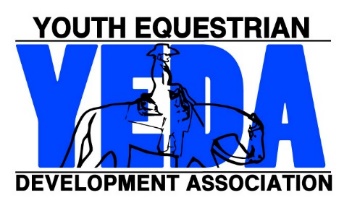 Updated July 2021Please send in along with the entries to the show secretaryAs a reminder, using a proxy coach for any show must adhere to all of the following rules:R3. 04 Proxy Coach 
If a team coach on record cannot attend a show date, it is the responsibility of the coach who cannot attend the event to align a proxy coach for their riders. If this is not done before the show, the riders will not be allowed to compete in the event. The absent coach must file a fully completed proxy coach form with the show secretary, preferability when entries are sent in.  Form must be received by Show Secretary prior to the competition date. The Proxy coach MUST be a YEDA Coach Member in good standing for the current show season.  Proxy coach can only proxy coach one additional team at a show. Proxy coach can proxy coach a maximum of 10 rides per show day. If an assistant coach is present for the absent coach, then the proxy coach can coach a maximum of 20 rides. All financial agreements must be mutually agreed upon before the show. The Proxy coach agrees to equally and fairly coach the riders agreed upon. This includes being the representative during the horse draw, assisting with mounting, and requesting a re-ride if needed. The Proxy coach is NOT responsible for providing horses for the riders. The Proxy coach cannot offer to provide horses for the riders. All Proxy Coached riders must rent rides from the event. 
The absent coach has communicated to their riders of the arrangement. All YEDA Proxy coaches must meet the requirements set forth in sections R3.01.Show Name & DateRider(s) who will be Proxy Coached:Maximum of 10 RidesAbsent 
Coach Name and Team:Proxy Coach
Name and Team:List specific date(s) and time(s) when the Coach will be absent and the Proxy Coach is responsible for the riders.    (Example: Entire show or Saturday after 2 pm.) List specific date(s) and time(s) when the Coach will be absent and the Proxy Coach is responsible for the riders.    (Example: Entire show or Saturday after 2 pm.) Absent Coach’s Signature: _______________________________  Date: ______Proxy Coach’s Signature: ________________________________  Date: ______Absent Coach’s Signature: _______________________________  Date: ______Proxy Coach’s Signature: ________________________________  Date: ______